COMPETENCY BASED CURRICULUM ENGLISH - GRADE 5 EXAMS TERM 1 2023Read the following dialogue and answer questions 1-5.

Nurse:Good morning Victor.
Victor;Good morning madam.
Nurse:You look better this morning
Victor:Thank you. I feel better now. The pain on my leg isn't as much as it was when I came yesterday.
Nurse:Good to hear that. You will be well soon.
Victor:When will I be discharged? I am miceing home already.
Nurse :The doctor will examine you and recommend when you should be discharged.
Victor: I hope it will be today.
Nurse: Let us hope so. Get well soon.
Victor:Thank you madam.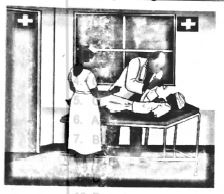 At what time of the day were Victor and the nurse talking?Noon         Evening Morning     AfternoonWhere did Victor spend the night!At home         At schoolAt a hotel       In a hospitalWhat tells you that Victor did not want to stay any longer in the hospital?He was missing home.   He was missing school.The pain had reduced..   The doctor was to examine him.How long had Victor been in the hospital?One month     One weekA fortnight       One night.Which of the following shows that Victor is a polite boy?I feel better now.     When will I be dischargedThank you mudum   I am missing homeRead the passage below and use it to answer questions 6 to 8.Child responsibility involves him or her making decisions, being trusted and learning to take credit or blame for action done. Taking responsibility is not just about how the choices the child makes affect her, but also how her choices and actions affect other people. Being responsible can help your child feel important. It makes her feel that she is contributing to both the family and the community. One of the best ways to teach your child about responsibility is to be a role model for her own benefits and others. Look out for friends and neighbours, volunteer in your community and being dependable. Arrive to gatherings on time, admit when you are wrong. and apologize for mistakes. If your child sees adults doing these things, she is much more likely to do the same.The best way to teach a child responsibility is,being a role model..                             taking them to schooladmitting when they are wrong           being dependable.A responsible child will do all the following exceptvolunteer in community work               admit when they are wrong.arrive in gathering on time.                   deny when caught in the wrong.Which of the following people is not a good role model?A liar                     A priestA teacher               Volunteer.Read the passage below and answer questions 9 to 11.Not all work done by our children can be considered as child labour. Some activities may help children to acquire important livelihood skills and contribute to their day to day life. However, much of the work children carry out in agriculture is not child friendly. Such work is likely to be hazardous or to interfere with children's education. For instance, a child working in fields where pesticides have been applied, staying up all night on a fishing boot, or carrying loads so heavy that they harm the development of the child's body. Some of the key factors that contribute to child labour in rural areas are low family incomes, few livelihood alternatives, poor access to education and limited labour law enforcementNot all work done by our children can considered as child labour because, they pose risk to the child.                                              they are hazardousthey help the child acquire some life skills                     they are easyThe following are the three factors that contribute to child labour except,limited labour laws                                                     low family incomepoor access to education                                           too young childrenThe best title for this passage is.Child rights                                                                   Working on the formChild labour                                                                   FishingRead the poem below and use it to answer questions 12 to 13.To us these children are born.
And the task to care must be borne.
Their right with all might to protect.
Even if it cost us every single cent.Children rights are human rights. 
And always we choose to do right. 
In our factories they shouldn't labour. 
Or ask for food as Luugh it's a favour.Education for them never bargain. 
And health care should always gain. 
Never to suffer in pain.
Or sleep in open plains.The poem is talking about,adults                                                           child labourchildren's rights                                           health care.The phrase "or sleep in open plaina" means the children have a right toshelter                                                             educationclothes                                                               lifeRead the passage below and use it to answer questions 14 to 15One morning, a trader loaded his donkey with bags of salt to go to market to sell it. They had not walked far when they reached the river. As the river bank was very slippery the donkey slipped and fell into the river. The salt from the bags dissolved in the water. When the donkey got up, it noticed that the bags loaded on its back had become light. There was nothing the trader could do, except to return home. The next day, the trader again loaded his donkey with bags of salt. As they reached the slippery river bank, the donkey thought, "If I fall down in the water, my load will become light. "So it deliberately fell into the riverThe word in the passage that is used to mean the sides of a river is_river side             river bank             slippery                 loadThe donkey fell into the river becausethe load was heavy.                                                           the load was lightit was morning                                                                     the river bank was slipperyFill the blank spaces numbered 16 to 20 with the best answer from the choices.The man realised the       16           trick. He then returned home and re-loaded his donkey.this time with bags of sponge .The       17            again set off on their journey. On reaching the river          18              the donkey again fell into the water. But instead of the load becoming lighter, it  became          19           .The man laughed and said, "You foolish donkey! Did you think you were smart and cleaver        20               I am cleverer than you."Use the correct word to fill in the gaps for number 21 to 24.   A                       of zebra was grazing by the roadside.herd                       heard                       flock                             swamThe girls saw the                of boys and ran away.bevy                         gang                       mob                                   congregationBy the time the game started the stadium was full of                     spectators                 mob                       throng                                swamWe can't go out now, there is a                   of lions outside.group                             pack                   pride                                 herdIn questions 25 and 26, select the pronoun from the words used in the sentence. The teacher marked my exercise bookbook                               my                           exercise                      teacherI will have to go there myself.will                                   go                               have                       myself What is the plural of the underlined word in questions 27 to 29? He wrote the composition himself.herself                               myself                     themselves                   ourselvesI hurt myself while repairing the gate. ourselves                             himself                       themselves               yourselvesThe cat hid itself among the trash cans.herself                                   myself                         themselves             ourselvesWrite the sentence below in singular.We should have returned their books by noon.I should have retuned my book by noon.He should have returned his book by noon.I should have returned his book by noon..We should have returned her book by noon.COMPOSITIONWRITINGWrite an interesting story about:MY SCHOOLMARKING SCHEME CDADCADACDCCABDABDDCABACBDCACC A  B  C  D  16.  donkey's  donkey  donkeys  donkeys"  17. one  once  ones  one's  18. road water  side bank  19. lighter smaller  bigger  heavier  20. . ! ? ,